ST BRENDAN’S CATHOLIC PRIMARY SCHOOL STUDENT BEHAVIOUR MANAGEMENT POLICY 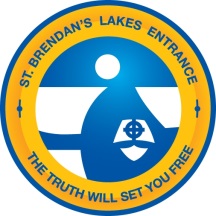 RationaleAt St Brendan’s Catholic Primary School everyone should be treated respectfully, every person needs to feel safe and secure and students need an environment that supports their learning, personal growth and positive self-esteem.PurposeTo establish what is expected with regard to student behaviour, and to state how the school will respond to student misbehaviour.To ensure that St Brendan’s is a place where:-Everyone feels safe, positive and cared for.Rights and responsibilities are known, respected and protected.Self-discipline and a capacity to accept responsibility for one’s own action is nurtured.There are always clear expectations for student behaviour and how the school responds to student misbehaviour.ImplementationAt St Brendan’s Catholic Primary School, we aim to develop positive emotion in our students. We focus on positive reinforcement and encouraging students to make correct choices.We have a Whole School Approach to Positive Behaviour Support (WSAPBS). Our school-wide expectations are taught in all classes and should be demonstrated in all areas of the school. Children should display positive behaviour to all staff members and other students. Our expectations are:At St Brendan’s we live, work and play by the 3Rs every day.Respect for self by:Interacting in my school community with all teachers, staff and students every day in a positive way and with pride.Respect for others by:Greeting all people in our school community in a friendly and polite manner and taking into consideration the safety and learning of others by displaying positive actions towards helping them to learn and feel safe.Responsibility for all your actions by:Making good choices, considering the safety, feeling and impact of my actions on others.Corporal Punishment (CECV Policy)The Catholic Education Commission of Victoria declares that corporal punishment is inappropriate within the Catholic school and must not be used. Restraint of StudentsWith regards to restraints of students, the school will comply with Regulation 15 of the Education and Training Reform Regulations 2007 which states: “A member of the staff of a Government school may take any reasonable action that is immediately required to restrain a student of the school from acts or behaviour dangerous to the member of staff, the student or any other person.The regulation authorises ‘reasonable’ action which is ‘immediately’ required to ‘restrain’ a student.  In less serious cases, the reasonable action would involve a warning or instruction to the student not to proceed.  In more serious cases where a person faces an imminent threat or injury due to the student, the reasonable action could involve the physical restraint of the student.The object of the restraint is to avert the danger to some person.  It should therefore be measured (i.e. reasonable in the circumstances) and removed once the danger has passed.Serious misbehaviour must be reported to the Principal or Deputy Principal immediately.Behaviours that constitute serious misbehaviour include, but are not limited to the following:Direct verbal or physical abuseBullyingDeliberate physical damage to propertyNon-compliance or refusal to follow a direct instruction by a member of staffRepeated disruption to student learning and the classroomTeacher/student relationships is of the utmost importance. Teachers are to get to know the child in order to develop a positive relationship. This relationship needs to be continually developed. Having a positive relationship with the parents/carers is also vital.Responding to misbehaviour and breaking the rulesTier 1If the problem does not constitute to serious misbehaviour, the individual teacher can choose an appropriate reprimand such as:Take time for a 1 to 1 interview with the child to discuss the behaviourGive a verbal warning or reprimandExclude the child from the equipment or gameAsk the child to repeat the behaviour correctlyAsk child to apologiseWork not completed due to misbehaviour to be completed in child’s own timeTier 2For more severe behaviour the teacher will continue to work with the child to find triggers and the cause of the behaviour. The teacher will explicitly teach the child appropriate behaviours. If required, a member of the leadership team will take the class while the teacher manages the concerns. If the severe behaviour continues, assistance from the Principal or Deputy Principal will be sought and possible exclusion from class arranged.  Parents will be notified by phone and a meeting will be called if required.For severe offences such as physical violence in the playground, the child will be removed from the yard.  Parents will be notified by phone and a meeting arranged if required.  The incident will be recorded in the Playground Behaviour Book. The child will fill out a form reflecting on our 3 Rs.For most children the sanctions, as outlined above will provide an adequate deterrent to misbehaviour.  For children with behavioural difficulties, individual contracts may be necessary and on-going monitoring of their progress in consultation with parents and specialist personnel.Tier 3For more serious consequences for extreme behaviour the child will receive an in-school suspension. Parents will be notified and will meet with the Principal and other staff if necessary. The Catholic Education Office will be contacted if further advice is needed.